Развитие речи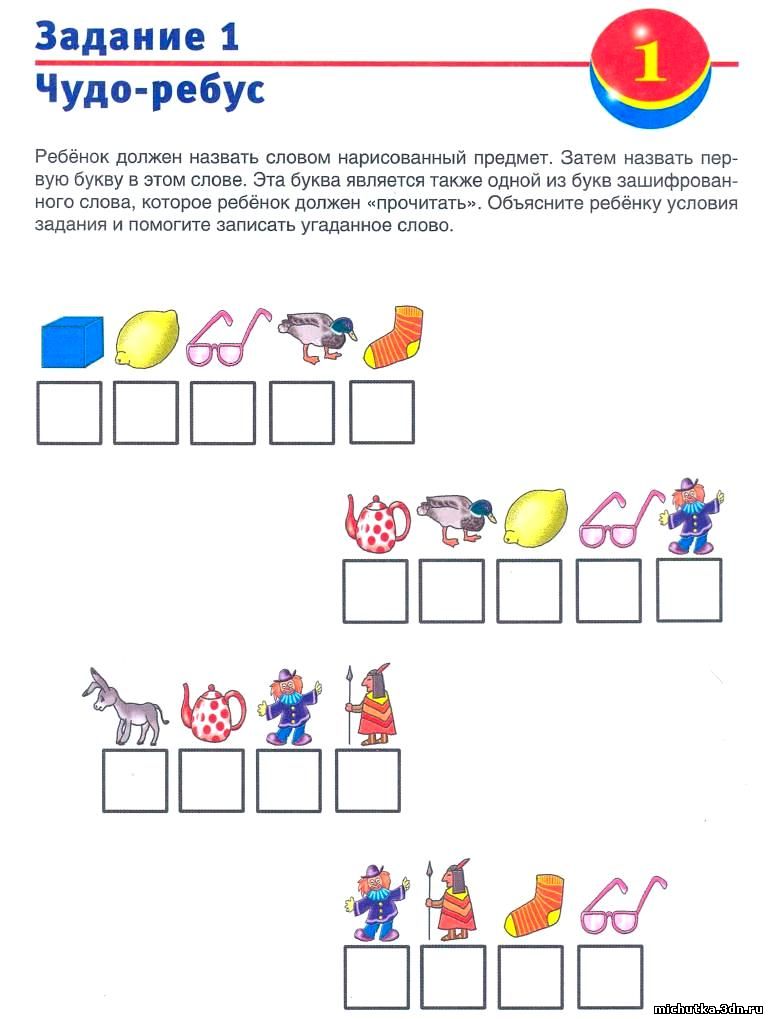 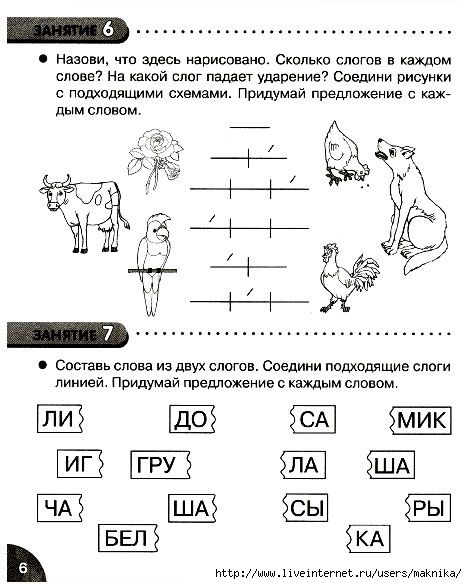 